 SOCIÉTÉ D’ART ET D’HISTOIRE 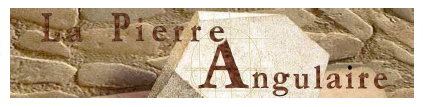 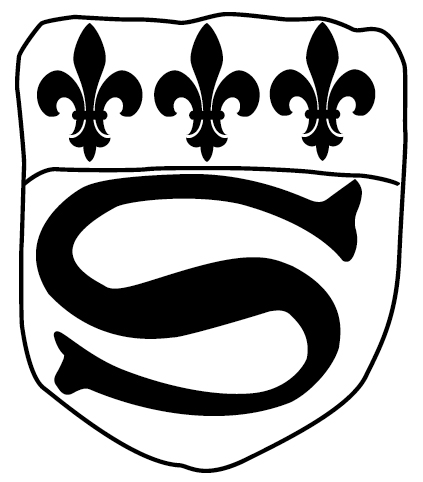  DE SARLAT ET DU PÉRIGORD NOIR                                B.P. 47 – 24201 SARLAT CEDEXSortie Pierre Angulaire / SAHSPN      en Sarladais : Le patrimoine bâtiJournée du vendredi 13 juin 2015Programme de la journée- 8 h 45 : RDV à Sarlat au parking Nord (près de la caserne des pompiers) pour un covoiturage. Ceux qui souhaitent se rendre sur place pour la première visite, rendez vous à 9 h aux cabanes du Breuil commune de Saint-André-d’Allas. - 9 h  à 10 h 30 : Visite guidée du site des cabanes du Breuil avec Jean-Marc Audit-10 h 45 à 12 h 30 : découverte du petit patrimoine local, Marquay, Saint-André-d’Allas…- 12 h 45 : Pique-nique convivial apporté par les participants sur le site des cabanes du Breuil. L’apéritif sera offert par la Pierre angulaire et la SAHSPN.- 14 h 45 : Départ pour le château de Puymartin tout proche pour une visite guidée à 15 h (avec la participation d’Olivier Royon, historien. Des précisions complémentaires vous seront données après votre inscription. En cas de mauvais temps, une salle sera mise à notre disposition pour le pique-nique. Merci de préciser le nombre prévu de personnes par voiture.Bulletin d’inscription à la journée du 13 juin 201510 € par personne  (date limite d’inscription le 8 juin)M., Mme …………………………………..    Prénom……………………………………..Adresse……………………………………………………………………………................Téléphone………………………………….    Mobile………………………………………Chèque à l’inscription : 10 € par personne ….………	10 €  x ….. =………………….A libeller à l’ordre de : «  SAHSPN » et à envoyer à Guy Boyer, le bourg 24370 Veyrignac pour la PA ou à Francis Guichard, rue Charles Péguy 24200 Sarlat-la-Canéda pour la SAHSPNAttention : les places sont limitées à 50 personnes pour les deux associations. Elles seront réservées au fur et à mesure de l’arrivée des inscriptions. Renseignements complémentaires auprès de :Pour la SAHSPN : Francis Guichard    05 53 31 17 04  ou  06 85 21 17 72  Pour la P. A.        : Guy Boyer              05 53 29 59 36  ou  06 72 71 18 12Bulletin d’inscription à la journée du 13 juin 201510 € par personne  (date limite d’inscription le 8 juin)M., Mme …………………………………..    Prénom……………………………………..Adresse……………………………………………………………………………................Téléphone………………………………….    Mobile………………………………………Chèque à l’inscription : 10 € par personne ….………	10 €  x ….. =…………Votre participation, par chèque, est à libeller à l’ordre de :Société d’Art et d’histoire de Sarlat et du Périgord Noir (SAHSPN)À envoyer à Guy Boyer, le bourg 24370 Veyrignac pour la PA ou à  Francis Guichard, rue Charles Péguy 24200 Sarlat-la-Canéda pour la SAHSPNAttention : les places sont limitées à 50 personnes pour les deux associations. Elles seront réservées au fur et à mesure de l’arrivée des inscriptions. 